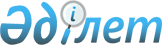 О прокурорском надзоре за законностью исполнения наказаний и реабилитации граждан
					
			Утративший силу
			
			
		
					Приказ Генерального Прокурора Республики Казахстан от 28 ноября 2002 года N 62. Зарегистрирован в Министерстве юстиции Республики Казахстан 5 декабря 2002 года N 2075. Утративший силу - приказом Генерального Прокурора РК от 4 ноября 2005 года N 42 (V053939)(вводится в действие со дня гос.регистрации в МЮ РК)



      В целях осуществления надлежащего прокурорского надзора за законностью исполнения наказаний и реабилитации граждан, руководствуясь подпунктом 4) ст. 11 
 Закона 
 Республики Казахстан "О прокуратуре", приказываю:




      1. Утвердить прилагаемую Инструкцию "О прокурорском надзоре за законностью исполнения наказаний и реабилитации граждан".




      2. Отделу (на правах Управления) по надзору за законностью исполнения наказаний и реабилитации граждан (Кабакаев М.К.) принять меры к государственной регистрации в Министерстве юстиции Республики Казахстан настоящего Приказа.




      3. Приказ направить Главному военному прокурору, прокурорам областей, городов, районов и приравненным к ним прокурорам.




      4. Контроль за исполнением настоящего Приказа возложить на курирующего заместителя Генерального Прокурора Жукенова А.Т.




      5. Настоящий Приказ вводится в действие со дня государственной регистрации в Министерстве юстиции Республики Казахстан.

      

Генеральный Прокурор




     Республики Казахстан





Утверждена Приказом     



Генерального Прокурора   



Республики Казахстан     



от 28 ноября 2002 года N 62


       





Инструкция






о прокурорском надзоре за законностью исполнения






наказаний и реабилитации граждан






      1. Настоящая Инструкция разработана в соответствии с 
 Законом 
 Республики Казахстан "О прокуратуре" и другими законодательными актами Республики Казахстан, определяющими порядок осуществления надзора за законностью исполнения наказаний и реабилитации граждан.




      2. Отделу Генеральной прокуратуры Республики Казахстан по надзору за законностью исполнения наказаний и реабилитации граждан:



      1) во взаимодействии с прокурорами областей и приравненными к ним прокурорами обеспечить постоянный, действенный надзор за точным и единообразным применением законодательства, регулирующего исполнение уголовных наказаний, законностью содержания граждан под стражей и реабилитации репрессированных граждан, в строгом соответствии с требованиями закона;



      2) используя предоставленные законом полномочия, добиваться точного и единообразного применения законов и международных соглашений о правах человека, гуманном обращении с арестованными и осужденными;



      3) постоянно проверять и анализировать состояние законности в поднадзорных учреждениях, обоснованности принимаемых прокуратурами областей решений по вопросам реабилитации граждан, своевременно принимать меры по предупреждению и устранению выявленных нарушений законности;



      4) предупредить нижестоящих прокуроров о персональной ответственности за нарушения и недостатки в организации надзора;



      5) координировать свою деятельность с другими структурными подразделениями Генеральной прокуратуры;



      6) осуществлять надзор за законностью нормативных правовых актов, издаваемых Министерством юстиции и Министерством внутренних дел Республики Казахстан и подчиненными им органами по вопросам содержания заключенных в следственных изоляторах и исправительных учреждениях. Немедленно приостанавливать и опротестовывать противоречащие закону приказы, распоряжения и постановления;



      7) оказывать нижестоящим прокурорам организационную и методическую помощь в осуществлении надзора за законностью исполнения наказаний в исправительных учреждениях и реабилитации граждан. Организовывать и проводить учебные семинары, совместные проверки и стажирование соответствующих помощников прокуроров областей, прокуроров по надзору за законностью исполнения наказаний в исправительных учреждениях. Изучать и распространять положительный опыт работы, проявлять инициативу в постановке вопросов совершенствования законодательства.




      3. Прокурорам областей, отделам (старшим помощникам, помощникам) по надзору за законностью исполнения наказаний, специализированным прокурорам, городским, районным и приравненным к ним прокурорам:



      1) обеспечить надзор за законностью и обоснованностью содержания граждан в местах предварительного заключения и соблюдением установленных законом сроков содержания под стражей;



      2) не реже одного раза в месяц проверять следственные изоляторы;



      3) принимать меры к восстановлению нарушенных прав и соответствующему наказанию виновных в этом должностных лиц;



      4) немедленно освобождать лиц, незаконно содержащихся под стражей;



      5) надзор за законностью содержания граждан в следственных изоляторах Комитета национальной безопасности Республики Казахстан возложить на прокуроров, уполномоченных осуществлять надзор за органами национальной безопасности;



      6) осуществлять надзор за соблюдением законности администрациями учреждений и органов, исполняющих наказание, в соответствии с законодательством Республики Казахстан;



      7) не реже двух раз в течение календарного года, проводить комплексные проверки исполнения законов во всех исправительных учреждениях.



      В ходе проверок обращать особое внимание на соблюдение установленных законом прав и обязанностей осужденных, трудоиспользование, законность содержания их в местах лишения свободы, неукоснительное исполнение требований закона о режиме и условиях отбывания наказания осужденными несовершеннолетними и женщинами, а также вопросам финансирования уголовно-исполнительной системы и целевого использования бюджетных средств.



      Прокурорам областей, их заместителям в таких проверках участвовать лично;



      8) в исправительных учреждениях ежемесячно проводить прием осужденных по личным вопросам и проверку законности водворения в штрафной (дисциплинарный) изолятор, перевод в помещение камерного типа и одиночную камеру;



      9) принимать меры по выявлению и устранению любых нарушений законности, пресекая случаи произвола и унижения достоинства осужденных. Применять при этом все данные законом полномочия с внесением актов прокурорского реагирования;



      10) уделять внимание проверкам соблюдения законодательства о борьбе с коррупцией и организованной преступностью.



      По каждому факту совершения сотрудником пенитенциарной системы правонарушений и преступлений коррупционного характера представлять в отдел по надзору за законностью исполнения наказаний и реабилитации граждан Генеральной прокуратуры спецдонесение и информировать о результатах предварительного и судебного рассмотрения дела;



      11) активно использовать уголовно-правовые средства профилактики повторных преступлений в местах отбывания наказания.



      Незамедлительно представлять в отдел по надзору за законностью исполнения наказаний и реабилитации граждан Генеральной прокуратуры спецдонесения о всех преступлениях, совершенных сотрудниками следственных изоляторов, уголовно-исполнительной системы и конвойной охраны, убийствах, массовых беспорядках и неповиновениях в исправительных учреждениях, вооруженных и групповых побегах, а также действиях, дезорганизующих работу исправительных учреждений, повлекших тяжкие последствия. Информировать о результатах служебного расследования обстоятельств чрезвычайных происшествий и ответственности должностных лиц, по вине которых они стали возможными, а также о результатах судебных рассмотрении уголовных дел;



      12) тщательно, в необходимых случаях с выездом на место, проверять сообщения о нарушениях законов. Постоянно осуществлять надзор за исполнением законов о порядке рассмотрения обращений следственно-арестованных и осужденных администрациями исправительных учреждений и следственных изоляторов, а также органами в подчинении которых находятся эти учреждения;



      13) обеспечить надлежащий надзор за точным исполнением законов об условно-досрочном и досрочном освобождении по болезни осужденных от наказания, а также по другим основаниям, предусмотренных законом, при переводе осужденных из исправительных учреждений в колонии-поселения и из одних условий содержания в другие, своевременно вскрывать и предотвращать факты их необоснованного применения, либо отказа в применении;



      14) проводить проверки исполнения установленного законом порядка подготовки осужденных к освобождению от наказания, принятия администрацией исправительных учреждений своевременных и реальных мер к трудоустройству освобождаемых, а в отношении освобождаемых осужденных, имеющих преклонный возраст или инвалидность, принимать меры по помещению их в дома инвалидов и престарелых;



      15) обеспечить действенный надзор за исполнением уголовных наказаний, не связанных с лишением свободы, а также уголовно-правовых мер в виде условного осуждения и иных мер принудительного характера, назначаемых судом.



      Не реже двух раз в год проводить проверки состояния законности в деятельности уголовно-исполнительных инспекций Комитета уголовно-исполнительной системы Министерства юстиции Республики Казахстан;



      16) осуществлять надлежащий надзор за применением законодательства о реабилитации граждан органами социальной защиты населения и другими контролирующими органами в части обоснованности выплат денежных компенсаций и предоставления других льгот реабилитированным гражданам;



      17) систематически анализировать практику прокурорского надзора за законностью исполнения наказаний, используя материалы обобщений, для внесения представлений в компетентные органы и в целях устранения нарушений законов.



      Считать недопустимым когда отделы (старшие помощники, помощники) прокуратур областей, осуществляющие надзор за законностью исполнения наказаний самоустраняются от возложенных на них обязанностей и перекладывают свою работу на нижестоящие прокуратуры, не контролируют их деятельность и не оказывают им практическую помощь.




      4. Главному военному прокурору и военным прокурорам систематически проверять исполнение законов в дисциплинарном батальоне, надзирать за законностью содержания военнослужащих на гауптвахтах и принимать своевременные меры к устранению выявленных нарушений.




      5. В свете требований действующего законодательства проводить работу по правовой пропаганде, с освещением вопросов (дел) в средствах массовой информации.

					© 2012. РГП на ПХВ «Институт законодательства и правовой информации Республики Казахстан» Министерства юстиции Республики Казахстан
				